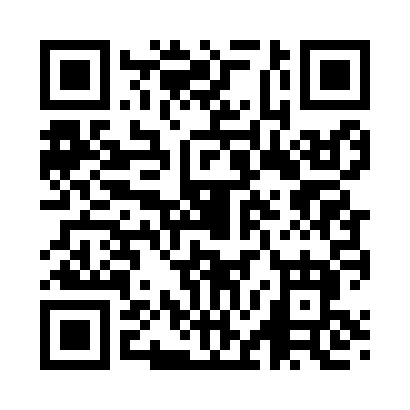 Prayer times for Thendara, New York, USAMon 1 Jul 2024 - Wed 31 Jul 2024High Latitude Method: Angle Based RulePrayer Calculation Method: Islamic Society of North AmericaAsar Calculation Method: ShafiPrayer times provided by https://www.salahtimes.comDateDayFajrSunriseDhuhrAsrMaghribIsha1Mon3:335:231:045:108:4510:352Tue3:345:231:045:108:4510:343Wed3:355:241:045:108:4510:344Thu3:365:241:055:108:4510:335Fri3:375:251:055:108:4410:326Sat3:385:261:055:108:4410:327Sun3:395:261:055:108:4410:318Mon3:405:271:055:108:4310:309Tue3:415:281:055:108:4310:2910Wed3:425:291:065:108:4210:2811Thu3:435:291:065:108:4210:2712Fri3:455:301:065:108:4110:2613Sat3:465:311:065:108:4010:2514Sun3:475:321:065:108:4010:2415Mon3:495:331:065:108:3910:2316Tue3:505:341:065:108:3810:2217Wed3:515:351:065:108:3810:2118Thu3:535:351:065:108:3710:1919Fri3:545:361:065:098:3610:1820Sat3:565:371:065:098:3510:1721Sun3:575:381:065:098:3410:1522Mon3:585:391:075:098:3310:1423Tue4:005:401:075:088:3210:1224Wed4:015:411:075:088:3110:1125Thu4:035:421:075:088:3010:0926Fri4:055:431:075:078:2910:0827Sat4:065:441:075:078:2810:0628Sun4:085:451:075:078:2710:0529Mon4:095:461:065:068:2610:0330Tue4:115:481:065:068:2510:0131Wed4:125:491:065:068:2410:00